Production Worksheet with Multiple Grades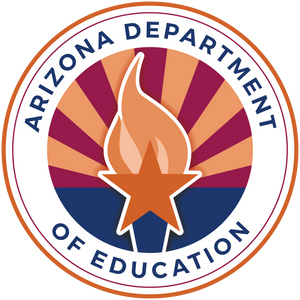 Site: 	Date: 	Recipe #Menu ItemTemp (°)Grades: K-5 / 6-8 / 9-12Grades: K-5 / 6-8 / 9-12Grades: K-5 / 6-8 / 9-12Grades: K-5 / 6-8 / 9-12Grades: K-5 / 6-8 / 9-12Grades: K-5 / 6-8 / 9-12Grades: K-5 / 6-8 / 9-12Grades: K-5 / 6-8 / 9-12Grades: K-5 / 6-8 / 9-12Grades: K-5 / 6-8 / 9-12Recipe #Menu ItemTemp (°)Portion Size per ServingPlanned ServingsPrepped ServingsLeftover ServingsUsed ServingsPortion Size per ServingPlanned ServingsPrepped ServingsLeftover ServingsUsed ServingsCondiments